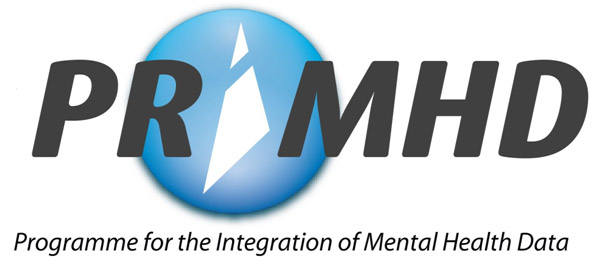 NGO Mapping DocumentOrgansiation address VENDOR:	Insert here 	    		        		 Organisation ID:	Insert here	   			Date Document ControlDocument History and sign offSample in pinkTable of ContentsA.	Relevant Documents	41.	Organisation Details	52.	Facility Addresses	53.	Team Details	64.  	Team Codes - Activity Codes - Contract IDs & Dates	85.  	Referral Codes	96.	Activity Codes	117.	PRIMHD Team Allocation Process	148.	PRIMHD Online User Access	15A.	Relevant DocumentsThe mapping document contains details and codes for a number of the different PRIMHD record types, in particular those where you may have your own local way of recording or coding data that needs to be mapped to the national codes.Full details of all the PRIMHD codes are in the PRIMHD Code Set document which is available here, along with the other PRIMHD Standard documents:PRIMHD Standards – Code Set, Data Set, Data Process Standardhttps://www.health.govt.nz/nz-health-statistics/national-collections-and-surveys/collections/primhd-mental-health-data/primhd-standardsA number of other documents are also available with useful details about PRIMHD and reporting. These include:NGO Guide to PRIMHDhttps://www.health.govt.nz/nz-health-statistics/national-collections-and-surveys/collections/primhd-mental-health-data/ngo-guide-primhdPRIMHD File Specificationhttps://www.health.govt.nz/nz-health-statistics/national-collections-and-surveys/collections/primhd-mental-health-data/primhd-file-specificationPRIMHD Online Training Manual and User Guidehttps://www.health.govt.nz/nz-health-statistics/national-collections-and-surveys/collections/primhd-mental-health-data/ngo-and-vendor-reference-informationGuide to PRIMHD Activity Collection and Usehttps://www.health.govt.nz/publication/guide-primhd-activity-collection-and-useAlcohol and Drug Outcome Measure (ADOM)https://www.tepou.co.nz/outcomes-and-information/adom-tools/136Guide to PRIMHD Supplementary Consumer Records Collection and Usehttps://www.tepou.co.nz/resources/guide-to-primhd-supplementary-consumer-record-collection-and-use/706NGO Mapping Document Templateshttps://www.health.govt.nz/nz-health-statistics/national-collections-and-surveys/collections/primhd-mental-health-data/ngo-mapping-documentNCAMP (National Collections Annual Maintenance Project)	 https://www.health.govt.nz/nz-health-statistics/national-collections-and-surveys/national-collections-annual-maintenance-projectPlease contact the National Collections Data Management team for more information by emailing: primhduserinterface@health.govt.nz1.	Organisation Details2.	Facility AddressesSample in pink3.	Team DetailsSample in pinkSample in pink4.  	Team Codes - Activity Codes - Contract IDs & DatesSample in pink5.  	Referral Codes6.	Activity Codes7.	PRIMHD Team Allocation ProcessNGOs and DHBs must email the following information to primhduserinterface@health.govt.nz to make requests for new PRIMHD teams, or to make changes to existing teams.  New Team Code Allocation:You can provide the information needed in two ways –By adding a row to the teams table (table 3) filling in the details of the new team then copy and paste to your email.Provide the following details:Team NameTeam TypeTeam Service TypeTeam Service SettingTeam Target populationFacility ID - if KnownTeam Open DateContract ID (NGOs only)Provider ID (NGOs only)The Data Management team will allocate the following data elements and send the details by return email as soon as the allocation process is completed:	Organisation ID (If unknown)	Facility ID	Team CodeWithout these data elements allocated an organisation is unable to report to PRIMHD.For Existing Team Changes:Email us your Organisation Name and ID and Team Code and Name along with any changes you’d like to make and we’ll make the changes in PRIMHD.
8.	PRIMHD Online User AccessTo request a new user for PRIMHD Online, please email the PRIMHD team (primhduserinterface@health.govt.nz) the following information:Organisation NameOrganisation IDUser Name(s) – first and surnameUsing the above information we can assign the user with login details for PRIMHD Online.To remove a user from PRIMHD Online, send us these same details and we’ll revoke their access.DateVersionChangesMoH Sign OffNGO Sign Off21/4/20101.0Initial Draft Table 1Table 1Table 1Organisation NameOrganisation IDSubmitting OrganisationOrganisationTable 2Table 2Table 2Table 2Team NameTeam CodeFacility-IDPhysical AddressCommunity Team123456F0B422-A24 Steep  Hill Road, Wellington Purchase Unit CodeNGO to provide & MoH to confirmMoH to provideSee PRIMHD Code SetSee PRIMHD Code SetSee PRIMHD Code SetSee PRIMHD Code SetNGO to provide & MoH to confirmNGO to ProvideNGO to ProvidePU CodeTeam NameTeam CodeTeam TypeTeam SettingService TypeTarget PopulationFacility IDTeam Open DateCommentsContract IDProvider IDMHA25DCommunity Team123456 02C NC2F0B4222-B01/01/1988CLOSED TEAMSCLOSED TEAMSCLOSED TEAMSCLOSED TEAMSCLOSED TEAMSCLOSED TEAMSCLOSED TEAMSCLOSED TEAMSCLOSED TEAMSCLOSED TEAMSCLOSED TEAMSCLOSED TEAMSTeam NameTeam CodeTeam TypeTeam SettingService TypeTarget PopulationFacility IDTeam Open DateTeam Close DateCommentsContract IDProvider IDCommunity Team  12345602CNC2F0B422-B01/01/1988321321-00123456Table 4Table 4Table 4Table 4Table 4Table 4Table 4Table 4Table 4Table 4Purchase Unit CodeTeam NameTeam CodeTeamTypeTeamSettingDHBContract IDContract Start DateContract End DateValid Activity Type Codes (‘T’ codes)MHA25Residential  Team12345608RCAPT28, T29, T37Table 5a – Referral From and Referral ToTable 5a – Referral From and Referral ToTable 5a – Referral From and Referral ToTable 5a – Referral From and Referral ToLocal CodesLocal CodesPRIMHD CodesPRIMHD CodesCodeDescriptionCodeDescriptionACAccess and Choice General Practice(For use by NGO Access and Choice GP teams only.)ADAlcohol and drugAEAccident and emergencyCAChild adolescent and family/whanau mental health servicesCMAdult community mental health servicesCSCommunity Support ServiceDHDay hospitalESEducation sector GPGeneral practitionerJUJustice  - Youth and JusticeKMKaupapa Maori ServiceKPPacific peoplesNANeeds assessment and co-ordination serviceNPHospital referral (non-psychiatric)NRNo further referralOLOlder persons community mental health servicesOPPsychiatric outpatientsRetired 30/06/2020OTOtherPDPaediatricsPHPublic HealthPIPsychiatric inpatientPOPolicePPPrivate practitionerREMental health residentialSEMental health community skills enhancement programmeSRSelf or relative referralSWSocial WelfareUNUnknownVSVocational ServiceCRCorrectionCOCourt LiaisonFOForensic CommunityTable 5b – Referral End CodesTable 5b – Referral End CodesTable 5b – Referral End CodesTable 5b – Referral End CodesLocal CodesLocal CodesPRIMHD CodesPRIMHD CodesCodeDescriptionCodeDescriptionDDDiedDGGone No Address or lost to follow upDMConsumer did not attend following the referralDREnded routinely. Completion of treatment / programme / goals / assessment.DSSelf-discharge from hospitalDTDischarge of consumer to another healthcare facility (DHB, primary care, non MH – use DK for transfers to another ngo that provide MH services)DWDischarge to other service within same facilityIDInvoluntary Discharge PDProvisional DischargeRIReferral declined – Inability to provide services requested ROReferral declined – Other services more appropriate DZRoutine discharge – no direct contact requiredDYTransfer to another MHA service within same organisationDKDischarge of tangata whaiora/consumer to NGOs that provide MHA servicesTable 6a – Activity Type CodesTable 6a – Activity Type CodesTable 6a – Activity Type CodesTable 6a – Activity Type CodesLocal CodesLocal CodesPRIMHD CodesPRIMHD CodesCodeDescriptionCodeDescriptionT01Mental health crisis attendancesT02Mental health intensive care inpatient or equivalent occupied bed nightsT03Mental health acute inpatient or equivalent occupied bed nightsT04Mental health sub-acute inpatient or equivalent occupied bed nightsT05Crisis respite care occupied bed nightsT07Group programme session attendancesT08Care/liaison coordinationT10Completed needs assessmentT11Maximum secure inpatient occupied bed nightsT12Medium secure inpatient occupied bed nightsT13Minimum secure inpatient occupied bed nightsT14Forensic step down  occupied bed nightsT15Court liaison attendancesT16Substance abuse withdrawal management/detoxification occupied bed nights (medical)T17Substance abuse detoxification attendances (social)T18Methadone treatment specialist service attendances T19Methadone treatment specialist service attendances (consumers of authorized GP’s)T20Substance abuse residential service occupied bed nightsT21Psychiatric disability rehabilitation occupied bed nightsT22Day treatment programme attendancesT23Day activity programme attendancesT24Work opportunity/Employment/Vocational T27Residential facility with responsive night support occupied bed nightsT28Residential facility with awake night support occupied bed nightsT29Community residential occupied bed nightsT30Planned respite care occupied bed daysT32Contact with family/whanau, consumer not presentT33SeclusionT34ECTT35Did not attendT36Contact with family/whanau, consumer present T37On leaveT38Maori specific interventions onlyT39Integrated Maori and clinical interventionsT40Pacific peoples cultural activityT41Other cultural specific activityT42Individual treatment attendances: family/whanau not presentT43Community Support contactsT44AdvocacyT45Peer supportT46 Triage and/or Screening T47Support for family/whanauT48Co-existing disorders residential service occupied bed nights T49Support of Children of Parents with a Mental Illness & Addictions (COPMIA)T50Support for Parents with Mental Illness & Addictions T51Integrated Pacific and clinical interventionsT52Health Coaching ContactTable 6b – Activity Setting CodesTable 6b – Activity Setting CodesTable 6b – Activity Setting CodesTable 6b – Activity Setting CodesLocal CodesLocal CodesPRIMHD CodesPRIMHD CodesCodeDescriptionCodeDescriptionAVAudio VisualCMCommunityCTCourtDMDomiciliaryDPDay tangata whaiora/consumer settingEDEmergency DepartmentESEducation Sector IPInpatientMCMaori cultural settingNPNon-psychiatricOMOther Social Media/E-therapy OSOnsitePCPrimary Care PHTelephonePOPolice PRPrisonREResidentialSMSMS text messagingWRWritten correspondenceYJYouth Justice Residential Facility Table 6C – Family Whanau Involvement IndicatorTable 6C – Family Whanau Involvement IndicatorTable 6C – Family Whanau Involvement IndicatorTable 6C – Family Whanau Involvement IndicatorActivity Type and Family Whanau Involvement Matrix (FWI)Activity Type and Family Whanau Involvement Matrix (FWI)Activity Type and Family Whanau Involvement Matrix (FWI)Activity Type and Family Whanau Involvement Matrix (FWI)ACTIVITY_CODEFWI YESFWI NOCommentT0112Could legitimately be either.T022Bednight, leave, seclusion, ECT. FWI should always be N.T032Bednight, leave, seclusion, ECT. FWI should always be N.T042Bednight, leave, seclusion, ECT. FWI should always be N.T052Bednight, leave, seclusion, ECT. FWI should always be N.T0712Could legitimately be either.T082Should always be NT102Should always be NT112Bednight, leave, seclusion, ECT. FWI should always be N.T122Bednight, leave, seclusion, ECT. FWI should always be N.T132Bednight, leave, seclusion, ECT. FWI should always be N.T142Bednight, leave, seclusion, ECT. FWI should always be N.T1512Could legitimately be either.T162Bednight, leave, seclusion, ECT. FWI should always be N.T1712Could legitimately be either.T1812Could legitimately be either.T1912Could legitimately be either.T202Bednight, leave, seclusion, ECT. FWI should always be N.T212Bednight, leave, seclusion, ECT. FWI should always be N.T2212Could legitimately be either.T2312Could legitimately be either.T2412Could legitimately be either.T272Bednight, leave, seclusion, ECT. FWI should always be N.T282Bednight, leave, seclusion, ECT. FWI should always be N.T292Bednight, leave, seclusion, ECT. FWI should always be N.T302Bednight, leave, seclusion, ECT. FWI should always be N.T321Should always be YT332Bednight, leave, seclusion, ECT. FWI should always be N.T342Bednight, leave, seclusion, ECT. FWI should always be N.T3512T35 with FWI = Y means the planned appointment was to have Family/whanau involvement.T361Should always be Y. (Plan to retire 30/06/2022. Will be replaced with new code T53 - Individual treatment attendance, which should be used with FWI = Y or N as applicable.)T372Bednight, leave, seclusion, ECT. FWI should always be N.T3812Could legitimately be either.T3912Could legitimately be either.T4012Could legitimately be either.T4112Could legitimately be either.T422Should always be N. Retire 30/06/2022. Replace with new code T53 - Individual treatment attendance. Use with FWI = Y or N as applicable.T4312Could legitimately be either.T4412Could legitimately be either.T4512Could legitimately be either.T4612Could legitimately be either.T4712Could legitimately be either.T482Bednight, leave, seclusion, ECT. FWI should always be N.T4912Could legitimately be either.T5012Could legitimately be either.T5112Could legitimately be either.T5212Could legitimately be either.